SUPPLEMENTARY GAZETTE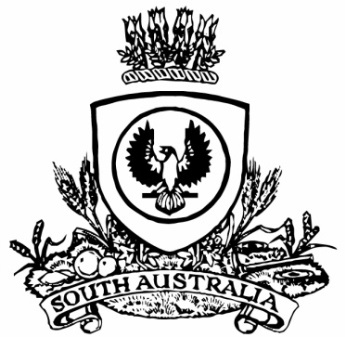 THE SOUTH AUSTRALIANGOVERNMENT GAZETTEPublished by AuthorityAdelaide, Monday, 10 July 2023ContentsState Government InstrumentsSummary Offences Act 1953	2188State Government InstrumentsSummary Offences Act 1953Declared Public PrecinctsNotice of Ministerial DeclarationI, SUSAN ELIZABETH CLOSE, Acting Attorney-General in the State of South Australia, being the Minister responsible for the administration of Part 14B—Declared Public Precincts of the Summary Offences Act 1953, DO HEREBY DECLARE pursuant to the provisions of Section 66N of the said Act that the area, comprised of more than one public place, within the following boundaries:•	Northern boundary of North Terrace to western boundary of Montefiore Road; and•	Western Boundary of Montefiore Road to the Southern Bank of the River Torrens.•	Southern bank of the River Torrens to eastern boundary of King William Road (adjacent to the King William Road Bridge); and•	Eastern boundary of King William Road to the northern boundary of Victoria Drive.•	Northern Boundary of Victoria Drive to the Eastern Boundary of Kintore Avenue.•	The Eastern Boundary of Kintore Avenue to the Northern boundary of North Terrace.•	Northern boundary of North Terrace to the Eastern Boundary of Pulteney Street.•	Eastern Boundary of Pulteney Street to the Southern Boundary of Grenfell Street.•	Southern boundary of Grenfell Street and Currie Streets to the Western boundary of West Terrace; and•	Western boundary of West Terrace to northern boundary of North Terracewill be a declared public precinct for a period of 12 hours from 10.00am on each Monday, Tuesday, Wednesday and Thursday, commencing on Tuesday, 11 July 2023;will be a declared public precinct for a period of 12 hours from 6.00pm on each Friday and Saturday, commencing on Friday, 14 July 2023;will be a declared public precinct for a period of 4 hours from 6.00pm on each Sunday, commencing on Sunday, 16 July 2023.This declaration will cease to have effect on 10 October 2023.References to boundaries identified by streets, roads or terraces for the purpose of this declaration will be taken to mean and include the area up to applicable building or fence lines, or the imagined projection thereof, on the relevant boundary.I am satisfied that there is, during the periods specified in this declaration, a reasonable likelihood of conduct in the area posing a risk to public order and safety.I am satisfied that the inclusion of each public place in the area is reasonable having regard to that identified risk.Made at Adelaide on this 10th day of July 2023.Susan CloseDeputy PremierActing Attorney-General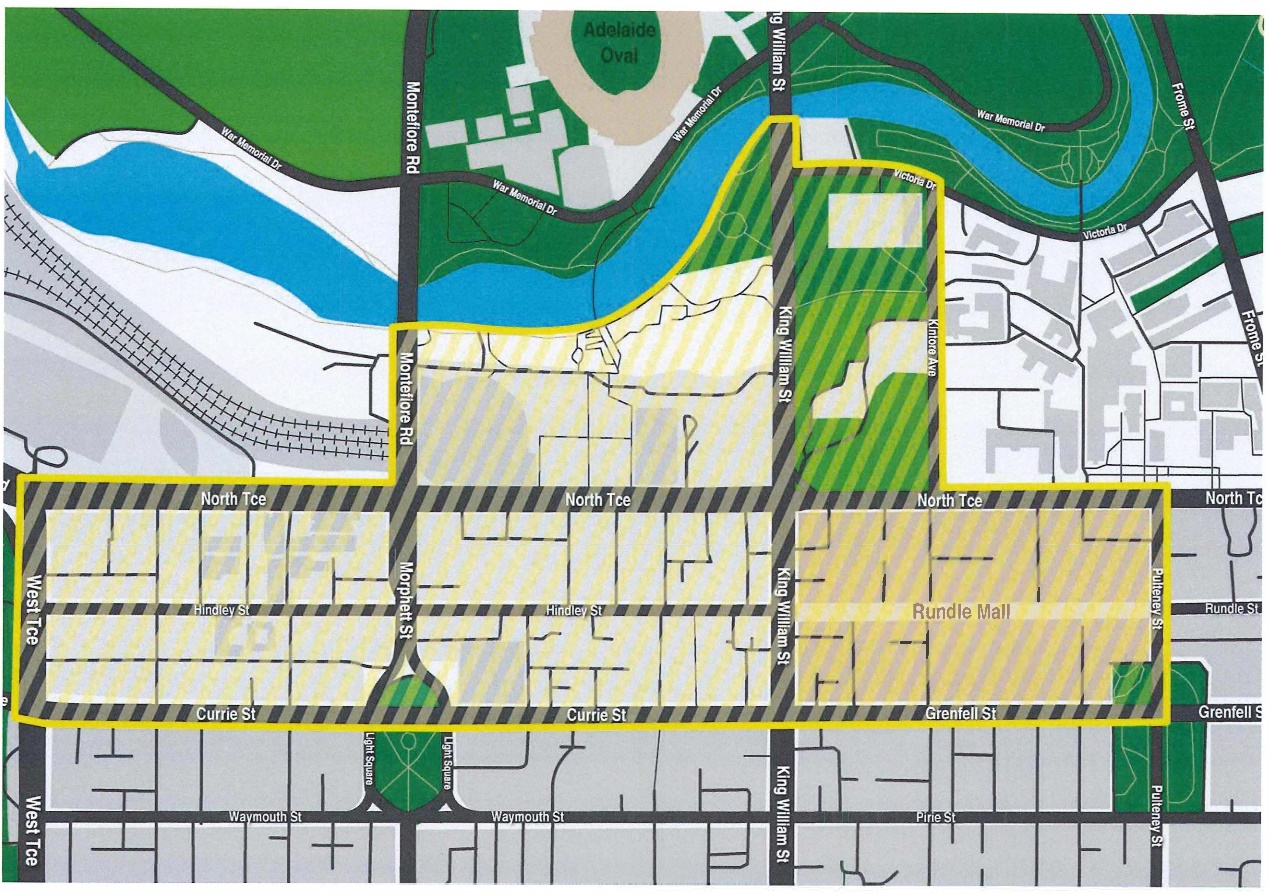 By Authority of M. Dowling, Government Printer, South Australia